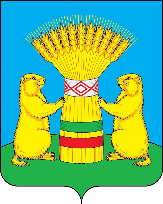 МКУ АДМИНИСТРАЦИЯ МУНИЦИПАЛЬНОГО ОБРАЗОВАНИЯ «ТАРБАГАТАЙСКИЙ РАЙОН»БУРЯАД УЛАСАЙ НЮТАГАЙ ЗАСАГАЙ ҺАНГАЙ ЭМХИ ЗУРГААН «ТАРБАГАТАЙН АЙМАГ» ПОСТАНОВЛЕНИЕ «01   »декабря   2022 г.                                                                        № 271О внесении изменений в Муниципальную программу «Развитие имиджа муниципального образования «Тарбагатайский район», как центра старообрядческой культуры России», на 2016-2018 и на период до 2023 года», утвержденной Постановлением Администрации МО «Тарбагатайский район» от 30.06.2016г. № 395. (в ред. от 04.02.2022 №15).   В ввиду изменения финансовых лимитов бюджетных обязательств и в целях рационального развития имиджа МО «Тарбагатайский район», как центра старообрядческой культуры России, с целью создания благоприятного инвестиционного климата в МО «Тарбагатайский район» Администрация муниципального образования «Тарбагатайский район» ПОСТАНОВЛЯЕТ:     1. Внести в Муниципальную программу «Развитие имиджа муниципального образования «Тарбагатайский район», как центра старообрядческой культуры России», на 2016-2018 и на период до 2023 года», утвержденной Постановлением Администрации МО «Тарбагатайский район» от 30.06.2016г. № 395, следующие изменения:     1.1 В основной Раздел 1 «Создание информационной базы об инвестиционном потенциале района», в п.1.6 «Изготовление и приобретение промопродукции, в графе 2022г слова «70,00» заменить словами «123,00»;     1.2 В основной Раздел 1 «Создание информационной базы об инвестиционном потенциале района», в п.1.10 «Изготовление, печать, издание брошюры, книги о Тарбагатайском районе», в графе 2022 г слова «40,00» заменить словами «0,00»;     1.3 В основной Раздел 2 «Презентация района как потенциально привлекательного объекта для капиталовложений», в п. 2.6 «Проведение межрайонного Фестиваля народных традиций «Весна в Абрикосовой роще», как потенциально привлекательного объекта для капиталовложений, в графе 2022 г. слова «100,00» заменить словами «0,00».     2. Контроль за исполнением настоящего постановления возложить на Заместителя Руководителя – Председателя комитета экономического развития МО «Тарбагатайский район »  (Титов А.Б.).    3. Настоящее постановление вступает в силу со дня его официального опубликования.Глава МО «Тарбагатайский район»-Руководитель Администрации                                                  Смолин В.В.